Swachhata Hi Seva-2018ICAR-Central Inland Fisheries Research Institute, Barrackpore, KolkataDay 3: 18.09.2018 Swachhata activities started with vibrating lecture on “Swachhata Hi Seva” delivered by Dr. B.P. Mohanty, HoD FREM Division. He describes the genesis of Swachhta Hi Seva as dreamt by the father of nation. The speaker highlighted the power of three materials to start Swachhta activities i.e. Good Health, Power of mind, Resource richness. He gave detail description of the initiative and conservation plan implemented by the Government of India towards clean and green environment. Lastly, he urged all for march forward for clean India. The discussion was followed by cleaning of lobby and corridors of  Paryavaran Bhawan and library of the institute. 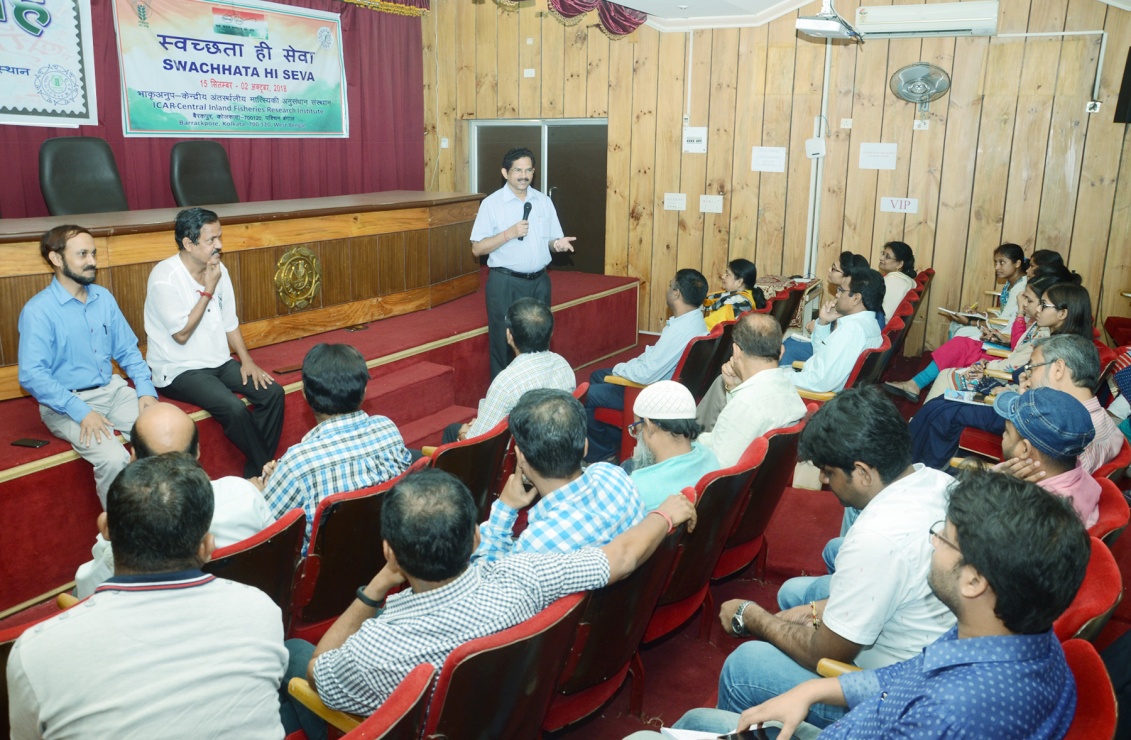 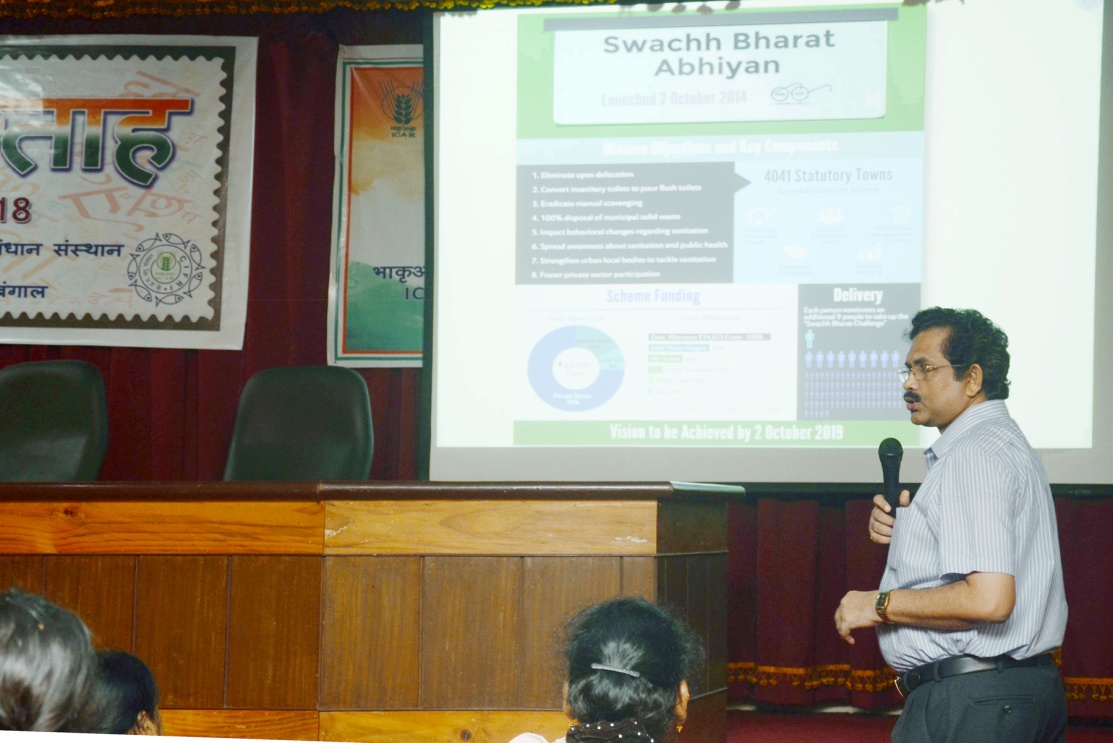 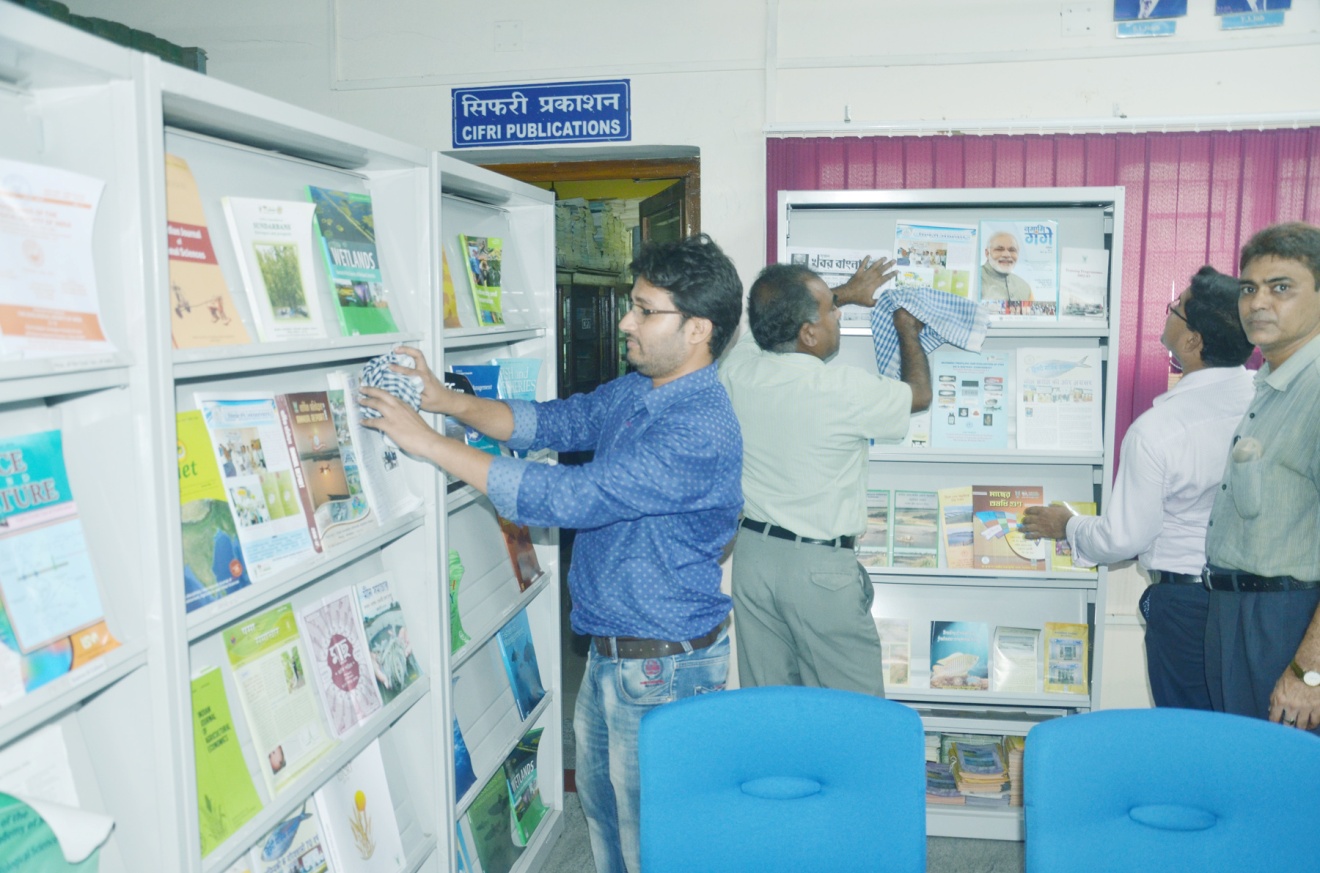 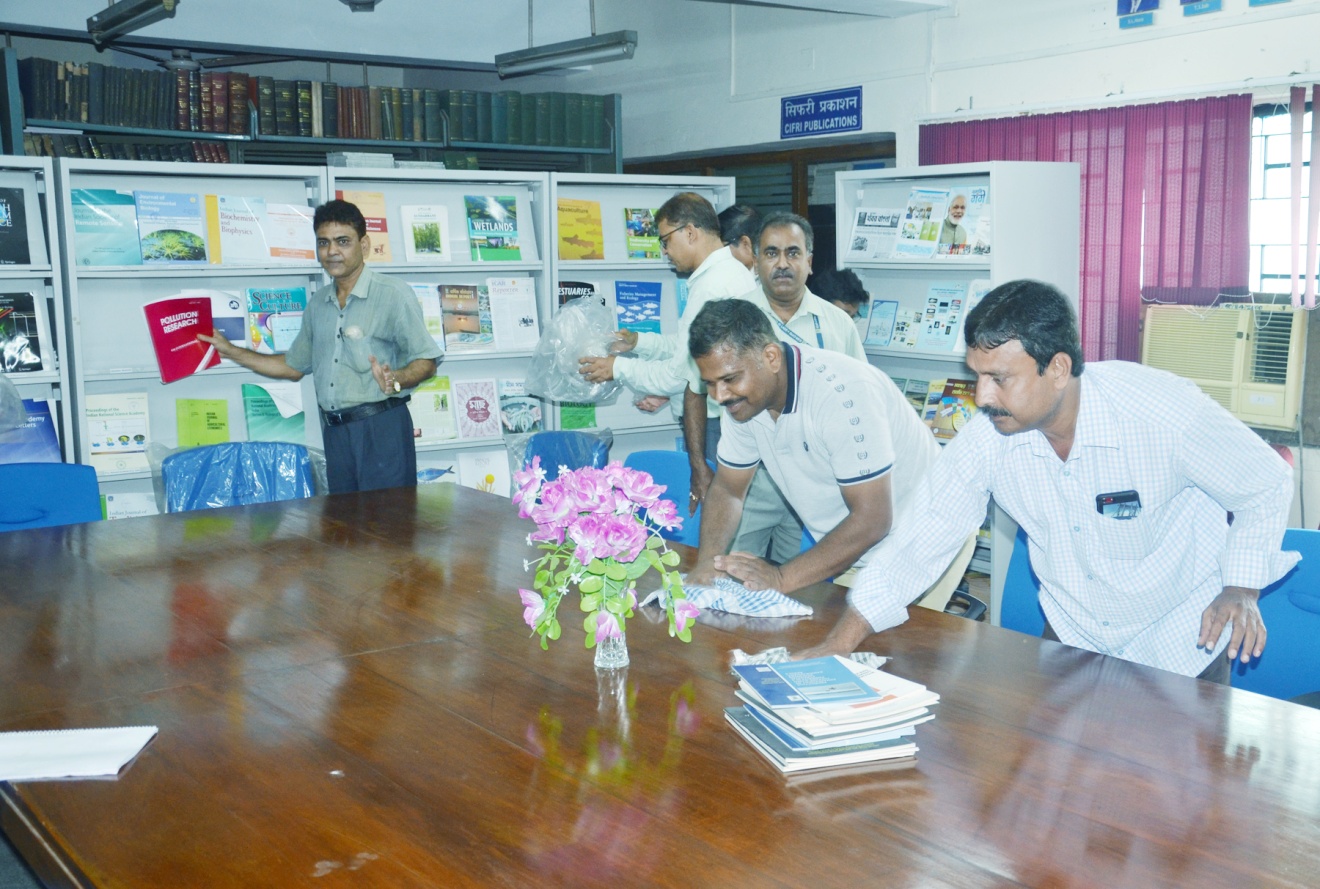 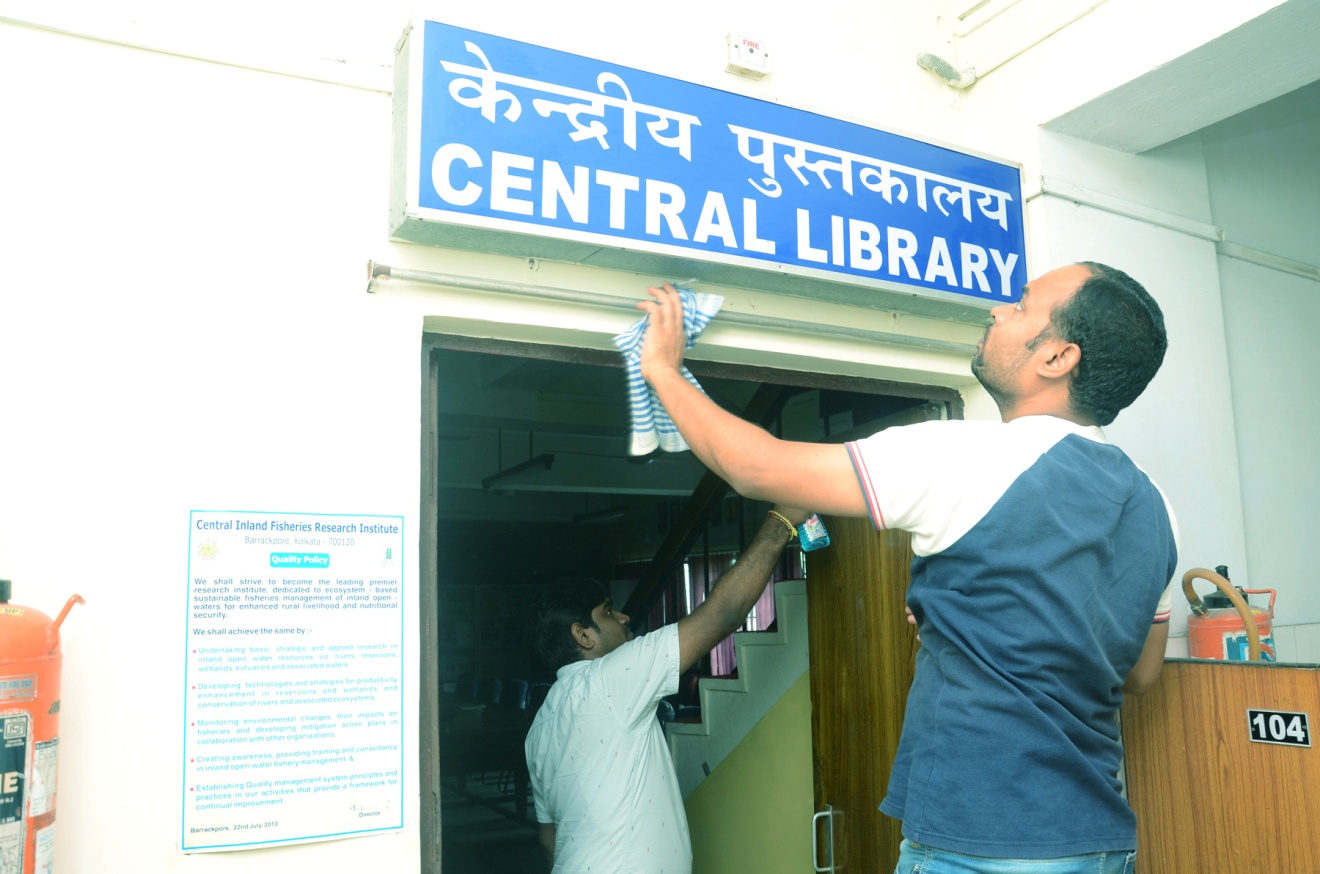 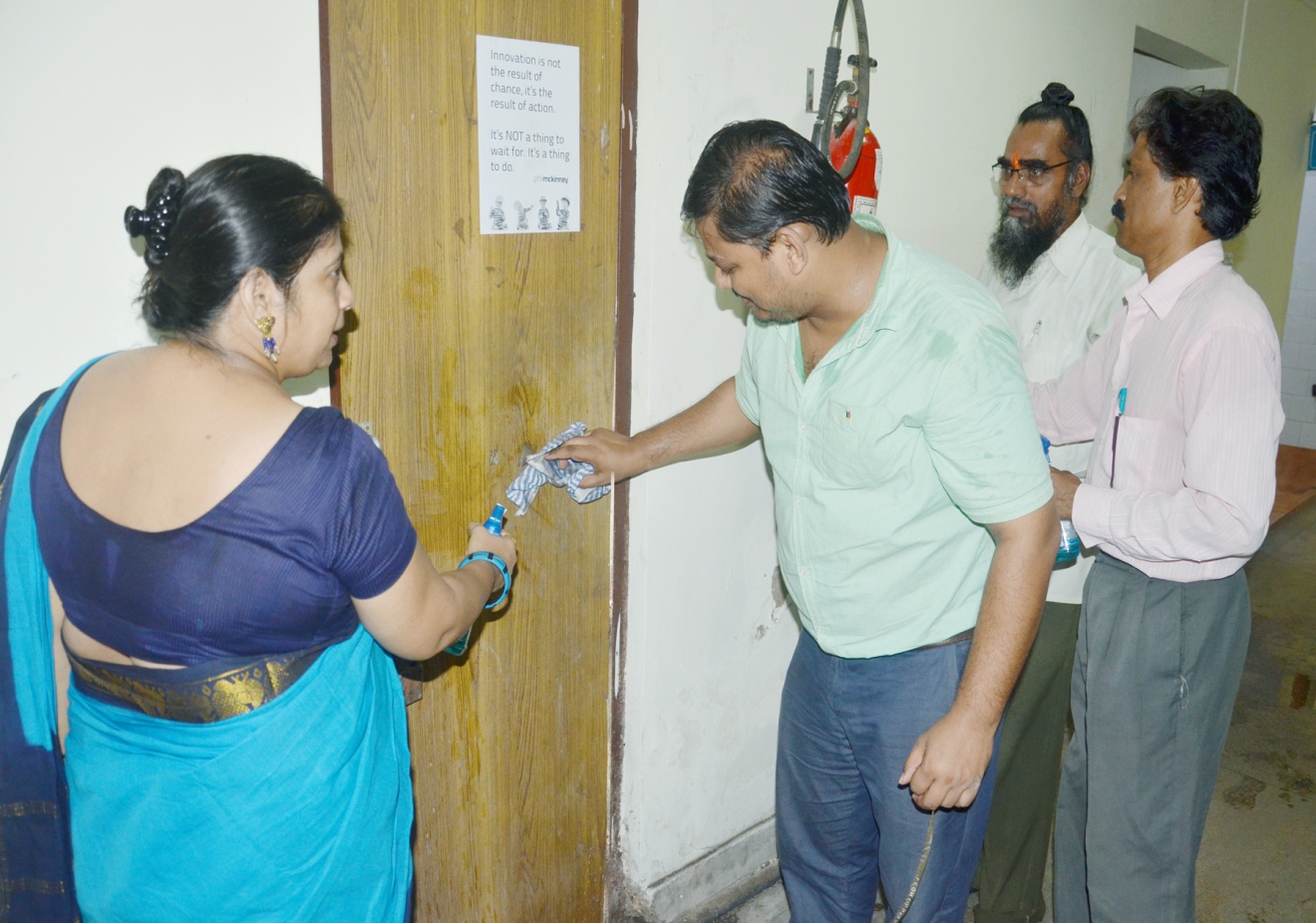 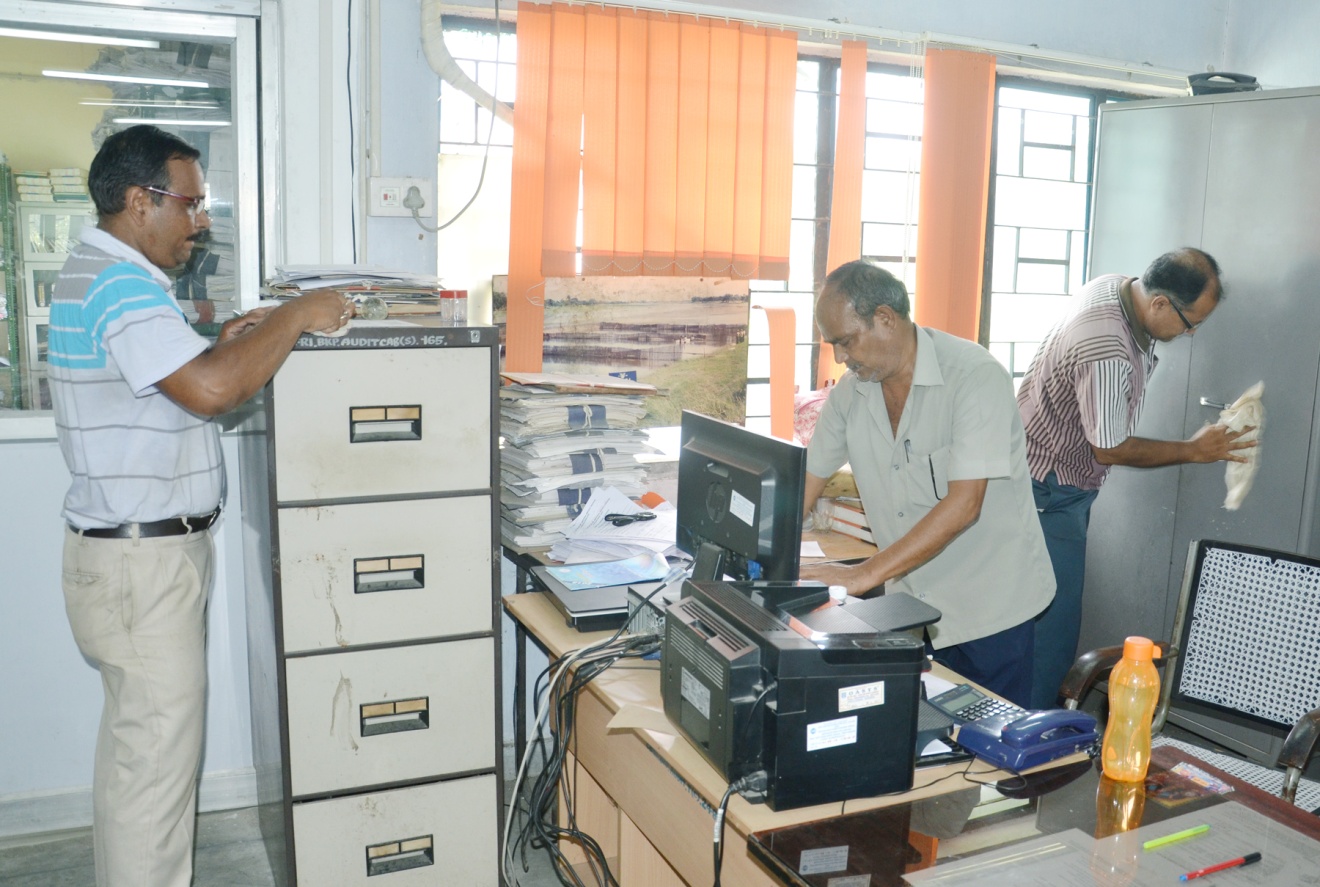 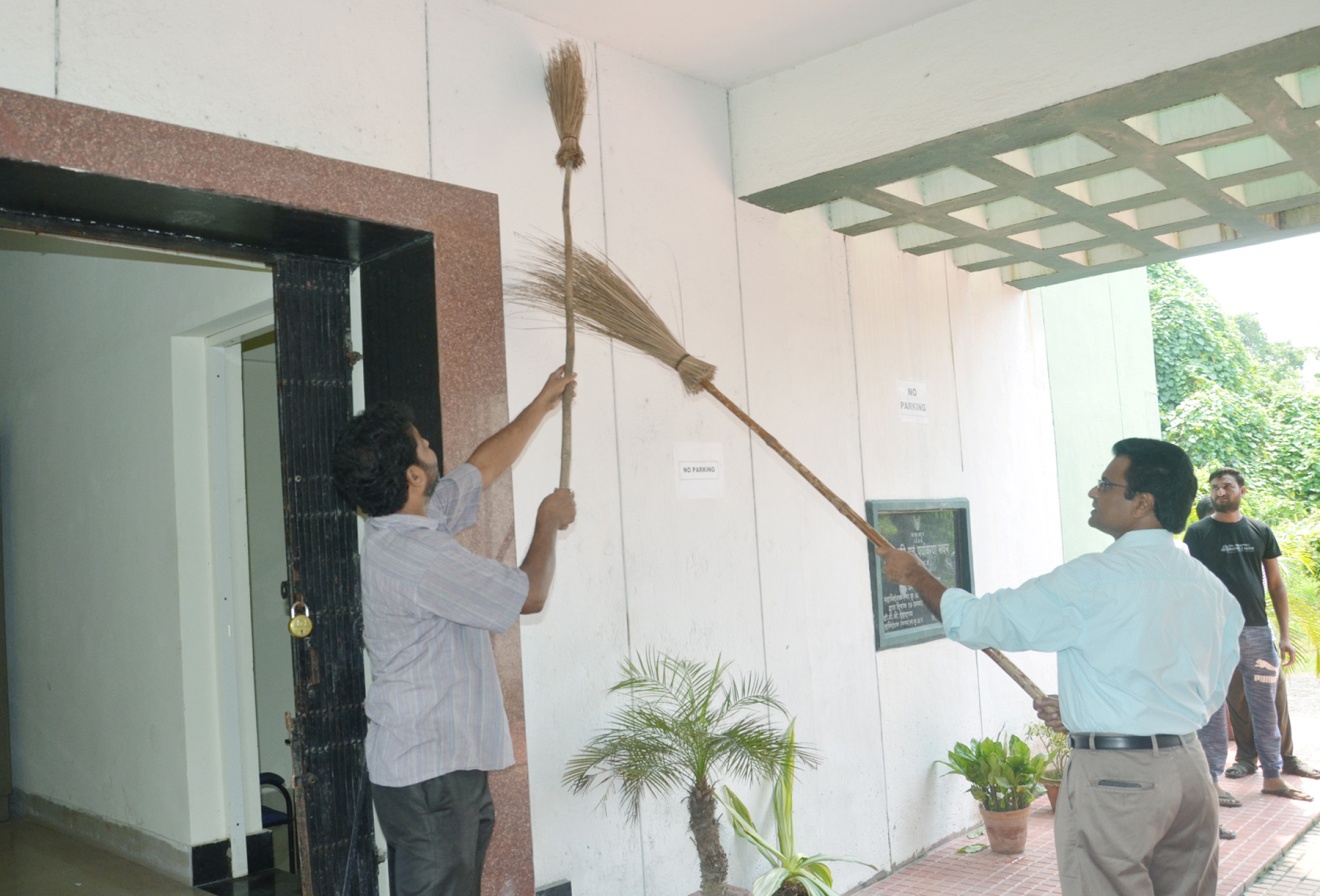 